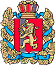 ШАПКИНСКИЙ СЕЛЬСКИЙ СОВЕТ ДЕПУТАТОВЕНИСЕЙСКОГО РАЙОНА                                                              КРАСНОЯРСКОГО КРАЯ                                                                                                                 РЕШЕНИЕ25.10.2018г.                              п. Шапкино	            	             №41-156рО внесении изменений в Решение Шапкинского сельского Совета депутатов от 15.11.2017 №29-112р «Об утверждении Положения о старосте сельского поселения»На основании Протеста Енисейской межрайонной прокуратуры, руководствуясь Федеральным законом от 06.10.2003 №131-ФЗ «Об общих принципах организации местного самоуправления в Российской Федерации», Законом Красноярского края 07.07.2016 №10-4831 «О государственной поддержке развития местного самоуправления Красноярского края», Уставом Шапкинского сельсовета, Шапкинский сельский Совет депутатов РЕШИЛ:Пункт 1.2 настоящего Положения Решения Шапкинского сельского Совета депутатов от 15.11.2017 №29-112р «Об утверждении Положения о старосте сельского поселения» читать в следующей редакции: «Староста сельского населенного пункта назначается представительным органом муниципального образования, в состав которого входит данный сельский населенный пункт, по представлению схода граждан сельского населенного пункта из числа лиц, проживающих на территории данного сельского населенного пункта и обладающих активным избирательным правом. Старостой может быть назначено лицо, достигшее 18-летнего возраста.Пункты 2.13, 2.14, 3.3 настоящего Положения Решения Шапкинского сельского Совета депутатов от 15.11.2017 №29-112р «Об утверждении Положения о старосте сельского поселения» исключить.В пункте 4.10 настоящего Положения Решения Шапкинского сельского Совета депутатов от 15.11.2017 №29-112р «Об утверждении Положения о старосте сельского поселения» слова «шестнадцатилетнего возраста» заменить на слова «восемнадцатилетнего возраста».В пункте 4.13 настоящего Положения Решения Шапкинского сельского Совета депутатов от 15.11.2017 №29-112р «Об утверждении Положения о старосте сельского поселения» слова «главой сельсовета» заменить на слова «решением представительного органа (Советом депутатов)».Контроль за исполнением Решения оставляю за собой.Настоящее решение вступает в силу с момента опубликования (обнародования) в газете «Шапкинский вестник» и подлежит размещению на официальном интернет-сайте администрации Шапкинского сельсовета.Глава Шапкинского сельсовета –Председатель Шапкинского сельскогоСовета депутатов                                                                                            Л.И. Загитова